ESTIMATE[Company Name] [Address][City, State, Zip][Contact Phone Number] / [Website URL]Prepared For:[Customer Name] [Customer Company]Summary of Professional Services Provided:Project/Work Location: [Customer Address] [City, State, Zip] [Customer Phone]Services Included:This estimate is not a bill and does not constitute a contract. It represents our best effort to provide an estimate of the costs involved with your project, but costs can change based on a variety of factors. To schedule work for your project, please contact us directly at [phone number or email address].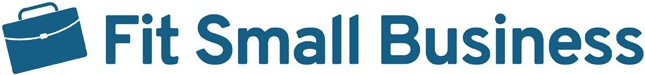 DescriptionCost/HourQtyExtended